Supplementary MaterialSupplementary Figures and TablesSupplementary Figures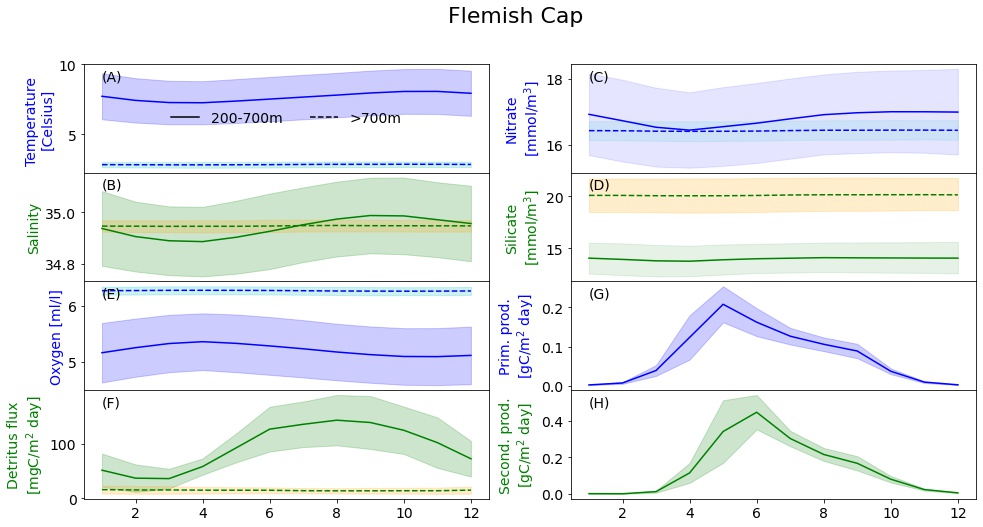 Supplementary Figure 1. The computed annual cycle of temperature, salinity, nitrate, silicate, oxygen, detritus flux to the bottom Flemish Cap. The solid lines are in areas with depth between 200 and 700 meters and the dashed lines in areas with bottom depth greater than 700m. (A) temperature, (B) salinity, (C) nitrate, (D) silicate, (E) oxygen, (F) detritus flux.  The shading shows one standard deviation of the variability between years.  (G) Primary and (H) secondary (green) production averaged over areas deeper than 200 meters.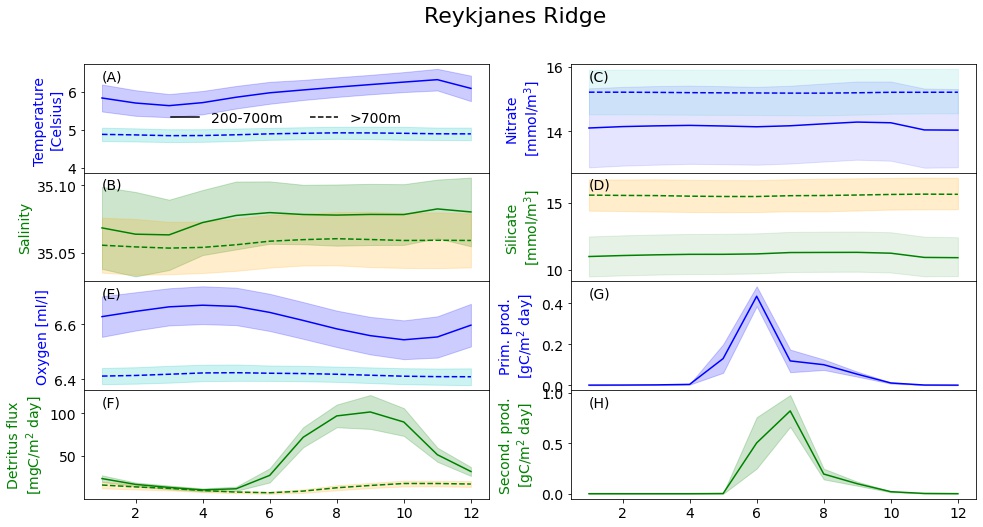 Supplementary Figure 2. The computed annual cycle of temperature, salinity, nitrate, silicate, oxygen, detritus flux to the bottom and primary and secondary production at the Reykjanes Ridge.  The solid lines are in areas with depth between 200 and 700 meters and the dashed lines in areas with bottom depth greater than 700m. (A) temperature, (B) salinity, (C) nitrate, (D) silicate, (E) oxygen, (F) detritus flux.  The shading shows one standard deviation of the variability between years.  (G) Primary and (H) secondary (green) production averaged over areas deeper than 200 meters.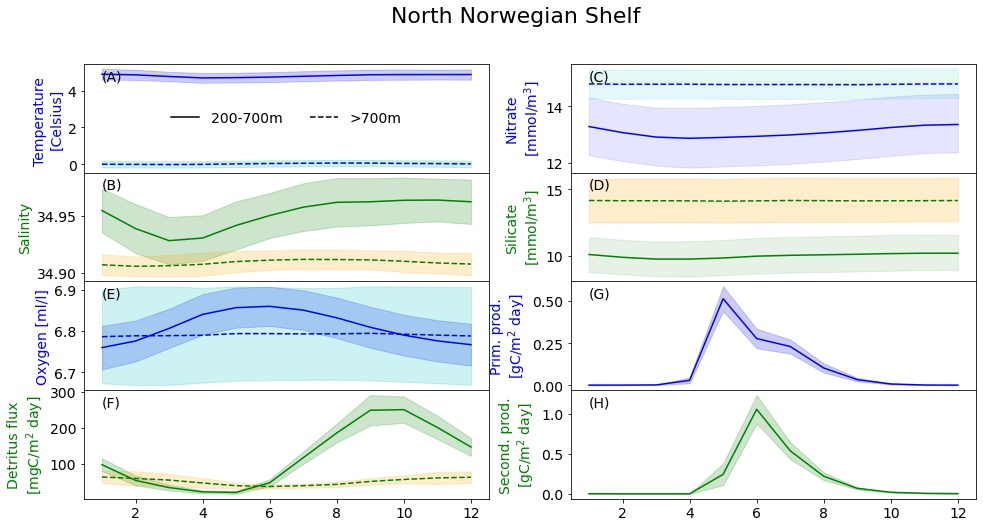 Supplementary Figure 3. The computed annual cycle of temperature, salinity, nitrate, silicate, oxygen, detritus flux to the bottom and primary and secondary production at the North Norwegian Shelf. The solid lines are in areas with depth between 200 and 700 meters and the dashed lines in areas with bottom depth greater than 700m. (A) temperature, (B) salinity, (C) nitrate, (D) silicate, (E) oxygen, (F) detritus flux.  The shading shows one standard deviation of the variability between years.  (G) Primary and (H) secondary (green) production averaged over areas deeper than 200 meters..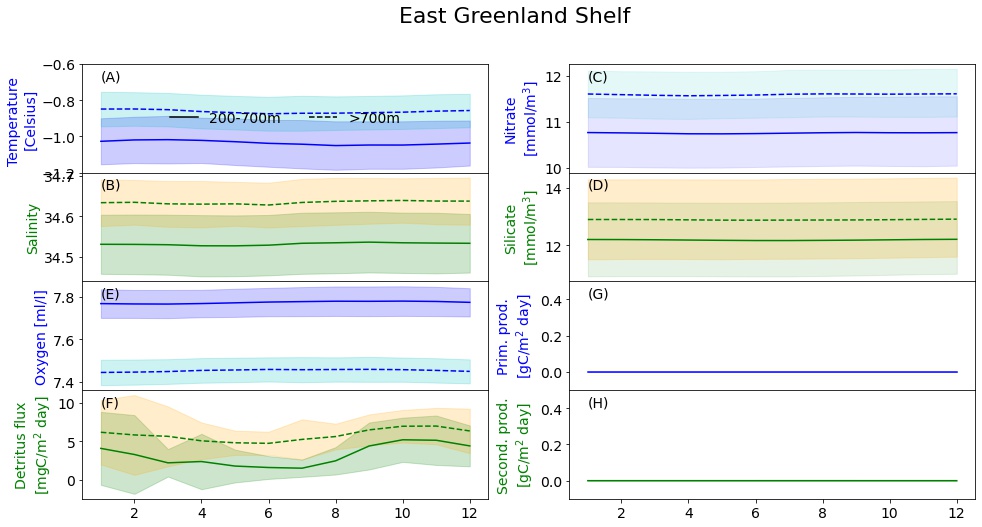 Supplementary Figure 4. The computed annual cycle of temperature, salinity, nitrate, silicate, oxygen, detritus flux to the bottom and primary and secondary production at the East Greenland Shelf. The solid lines are in areas with depth between 200 and 700 meters and the dashed lines in areas with bottom depth greater than 700m. (A) temperature, (B) salinity, (C) nitrate, (D) silicate, (E) oxygen, (F) detritus flux.  The shading shows one standard deviation of the variability between years.  (G) Primary and (H) secondary (green) production averaged over areas deeper than 200 meters.Supplementary TablesSupplementary Table 1. Validation statistics at the Flemish Cap for temperature [ºC], salinity, oxygen[ml/l], nitrate[mmol/m3], phosphate[mmol/m3], and silicate [mmol/m3].Supplementary Table 2. Validation statistics at the Reykjanes ridge for temperature [ºC] and salinity.Supplementary Table 3. Validation statistics at the North Norwegian Shelf for temperature [ºC],salinity, oxygen[ml/l], nitrate[mmol/m3], phosphate[mmol/m3], and silicate [mmol/m3].Supplementary Table 4.  Summary of nitrate variability at the four sponge habitats in waters with bottom depth 200-700m: period mean, decadal trend, the maximum change in the monthly mean over a period of 12 months, 36 months and 10 years, and the temporal mean of the spatial standard deviation.Supplementary Table 5.  Summary of nitrate variability at the four sponge habitats in areas with bottom deeper than 700m: period mean, decadal trend, the maximum change in the monthly mean over a period of 12 months, 36 months and 10 years, and the temporal mean of the spatial standard deviation.Supplementary Table 6.  Summary of silicate variability at the four sponge habitats in waters with bottom depth 200-700m: period mean, decadal trend, the maximum change in the monthly mean over a period of 12 months, 36 months and 10 years, and the temporal mean of the spatial standard deviation.Supplementary Table 7.  Summary of silicate variability at the four sponge habitats in areas with bottom deeper than 700m: period mean, decadal trend, the maximum change in the monthly mean over a period of 12 months, 36 months and 10 years, and the temporal mean of the spatial standard deviation.Supplementary Table 8.  Summary of oxygen variability at the four sponge habitats in waters with bottom depth 200-700m: period mean, decadal trend, the maximum change in the monthly mean over a period of 12 months, 36 months and 10 years, and the temporal mean of the spatial standard deviation.Supplementary Table 9.  Summary of oxygen variability at the four sponge habitats in areas with bottom deeper than 700m: period mean, decadal trend, the maximum change in the monthly mean over a period of 12 months, 36 months and 10 years, and the temporal mean of the spatial standard deviation.Supplementary Table 10.  Summary of detritus flux variability at the four sponge habitats in waters with bottom depth 200-700m: period mean, decadal trend, the maximum change in the monthly mean over a period of 12 months, 36 months and 10 years, and the temporal mean of the spatial standard deviation.Supplementary Table 11.  Summary of detritus flux variability at the four sponge habitats in areas with bottom deeper than 700m: period mean, decadal trend, the maximum change in the monthly mean over a period of 12 months, 36 months and 10 years, and the temporal mean of the spatial standard deviation.Variable/Data setNumber of obsMean obs.Mean modelRMSEbiasTemperature/GLODAP682.483.393.480.91Temperature/WOD11702.473.433.250.96Salinity/GLODAP6834.5134.560.320.05Salinity/WOD117134.2734.430.480.15Oxygen/GLODAP646.306.531.150.23Oxygen/WOD3576.506.801.090.30Nitrate /GLODAP4714.9514.641.96-0.32Phosphate/GLODAP521.070.970.16-0.10Silicate/GLODAP5911.0914.133.743.04Variable (Data set)Number of obsMean obs.Mean modelRMSEbiastemperature/WOD (WOD)526.405.800.99-0.60salinity/WOD5235.1135.090.08-0.03Variable (Data set)Number of obsMean obs.Mean modelRMSEbiasTemperature (WOD)28993.962.781.79-1.18Salinity (WOD)285235.0034.830.24-0.18Oxygen (NMDC)266.947.290.410.36Nitrate (NMDC)55911.6813.22.421.52Phosphate (NMDC)5260.840.880.120.04Silicate (NMDC)5635.8110.915.415.10Flemish CapReykjanes RidgeNorth Norwegian ShelfEast Greenland ShelfPeriod mean [mmol/m3]16.81514.20113.13110.786Max annual change [mmol/m3]2.9670.4530.9930.484Max 3-year change [mmol/m3]4.0340.6491.3980.814Max 10-year change [mmol/m3]4.6351.4181.9181.170Spatial standard deviation1.9660.0730.5050.322Flemish CapReykjanes RidgeNorth Norwegian ShelfEast Greenland ShelfPeriod mean [mmol/m3]16.44715.22714.79411.613Max annual change [mmol/m3]0.3720.2660.4680.474Max 3-year change [mmol/m3]0.6340.3950.8180.776Max 10-year change [mmol/m3]0.8710.7161.3940.975Spatial standard deviation1.4371.1501.3100.082Flemish CapReykjanes RidgeNorth Norwegian ShelfEast Greenland ShelfPeriod mean [mmol/m3]14.00611.19310.06212.236Max annual change [mmol/m3]2.2470.7761.0080.397Max 3-year change [mmol/m3]3.6611.0081.5370.678Max 10-year change [mmol/m3]4.0641.9792.0381.413Spatial standard deviation1.8210.1050.7480.202Flemish CapReykjanes RidgeNorth Norwegian ShelfEast Greenland ShelfPeriod mean [mmol/m3]20.16315.61514.18612.946Max annual change [mmol/m3]1.1080.9160.6780.519Max 3-year change [mmol/m3]1.7701.1080.8620.676Max 10-year change [mmol/m3]4.0232.0291.7451.399Spatial standard deviation4.6204.4531.6230.077Flemish CapReykjanes RidgeNorth Norwegian ShelfEast Greenland ShelfPeriod mean [ml/l]5.2146.6146.8107.774Decadal trend [ml/l/decade]0.167-0.0150.013-0.002Max annual change [ml/l]1.5400.2310.1650.145Max 3-year change [ml/l]1.9790.3050.2370.206Max 10-year change [ml/l]1.9790.3500.2880.276Spatial standard deviation0.5650.0410.1250.11Flemish CapReykjanes RidgeNorth Norwegian ShelfEast Greenland ShelfPeriod mean [ml/l]6.2686.4166.7927.454Decadal trend [ml/l/decade]3.503e-04-0.006-0.0070.003Max annual change [ml/l]0.0990.0530.1720.121Max 3-year change [ml/l]0.1650.0860.3030.193Max 10-year change [ml/l]0.2740.1460.4880.220Spatial standard deviation0.3750.2180.3280.031Flemish CapReykjanes RidgeNorth Norwegian ShelfEast Greenland ShelfPeriod mean [mg C/m2 day]93.09145.467118.6483.208Decadal trend [mg C/m2 day/decade]3.987-0.0852.3650.047Max annual change [mg C/m2 day]298.266181.166335.73735.831Max 3-year change [mg C/m2 day]353.458182.042337.14335.969Max 10-year change [mg C/m2 day]354.485182.042338.35236.195Spatial standard deviation89.43717.83657.3113.276Flemish CapReykjanes RidgeNorth Norwegian ShelfEast Greenland ShelfPeriod mean [mg C/m2 day]14.73113.27051.4985.802Decadal trend [mg C/m2 day/decade]1.538-0.3892.6500.316Max annual change [mg C/m2 day]17.19123.667139.38437.417Max 3-year change [mg C/m2 day]24.69324.904139.38438.245Max 10-year change [mg C/m2 day]25.78025.963141.47239.562Spatial standard deviation16.9278.96829.7140.571